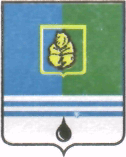 ПОСТАНОВЛЕНИЕАДМИНИСТРАЦИИ  ГОРОДА  КОГАЛЫМАХанты-Мансийского автономного округа - ЮгрыОт «07»  декабря  2015 г.                                                             №3586О внесении измененияв постановление Администрациигорода Когалымаот 21.07.2014 №1788В соответствии с Трудовым кодексом Российской Федерации, Федеральным законом от 06.10.2003 №131-ФЗ «Об общих принципах организации местного самоуправления в Российской Федерации», Федеральным законом от 22.08.2004 №122-ФЗ «О внесении изменений в законодательные акты Российской Федерации и признании утратившими силу некоторых законодательных актов Российской Федерации в связи с принятием Федеральных законов «О внесении изменений и дополнений в Федеральный закон «Об общих принципах организации законодательных (представительных) и исполнительных органов государственной власти субъектов Российской Федерации» и «Об общих принципах организации местного самоуправления в Российской Федерации», Федеральным законом от 08.05.2010 №83-ФЗ «О внесении изменений в отдельные законодательные акты Российской Федерации в связи с совершенствованием правового положения государственных (муниципальных) учреждений», Уставом города Когалыма,  постановлением Администрации города Когалыма от 25.10.2013 №3081 «О создании муниципального казенного учреждения «Обеспечение эксплуатационно–хозяйственной деятельности»:1. В постановление Администрации города Когалыма от 21.07.2014 №1788 «Об утверждении Положения об оплате труда и стимулирующих выплатах, работников муниципального казённого учреждения «Обеспечение эксплуатационно-хозяйственной деятельности» (далее – постановление) внести следующее изменение:1.1. Подпункт 2.2 приложения к постановлению изложить в следующей редакции: «Выплаты стимулирующего характера руководителю учреждения устанавливается с учетом результатов деятельности учреждения (в соответствии с критериями оценки и целевыми показателями эффективности работы учреждения), а также успешного и добросовестного исполнения им должностных обязанностей, предусмотренных трудовым договором и утверждаются нормативным актом Администрации города Когалыма». 1.2. Подпункт 2.2.1 приложения к постановлению исключить.2. Отделу финансово-экономического обеспечения и контроля Администрации города Когалыма (А.А.Рябинина) направить в юридическое управление Администрации города Когалыма текст постановления,                      его реквизиты, сведения об источнике официального опубликования в порядке и сроки, предусмотренные распоряжением Администрации города Когалыма от 19.06.2013 №149-р «О мерах по формированию регистра муниципальных нормативных правовых актов Ханты-Мансийского автономного округа – Югры» для дальнейшего направления в Управление государственной регистрации нормативных правовых актов Аппарата Губернатора Ханты-Мансийского автономного округа – Югры.3. Опубликовать настоящее постановление в газете «Когалымский вестник» и разместить на официальном сайте Администрации города Когалыма в сети «Интернет» (www.admkogalym.ru). 4. Контроль за выполнением постановления оставляю за собой.Глава города Когалыма						Н.Н.ПальчиковСогласовано:заместитель главы г.Когалыма		О.В.Мартынованачальник ЮУ					А.В.Косолаповначальник УКСиМП				Л.А.Юрьеваначальник УЭ					Е.Г.Загорскаядиректор МКУ «УОДОМС»			М.В.Владыкинаначальник ОО ЮУ				Д.А.Дидурначальник ОФЭОиК				А.А.РябининаПодготовлено:зам. начальника ОФЭОиК			Е.А.ПискорскаяРазослать: ЮУ; КФ; УЭ; УКСиМП; ОФЭОиК; МКУ «УОДОМС»; МКУ «ОЭХД»;  прокуратура; Консультант.